In Loving MemoryIn honor of those members of the Washington Pacific District whohave joined The Church Triumphant during the past year.AuburnGeorge KessackBattle Ground StartingGroundsRuth GreenBethelLonnie BirdVirginia CampbellMyong SmithBonney LakeBetty GendvilasJoyce MontgomeryGwen LeathCamasLarry AstRoberta TidlandShirley TownsendCarsonBarbara AckerDavid DuttonFrankie GrammonDolly NewmanCentraliaRubye BennettTed HurstCara LobaughKen PalmerEnumclawJan MeyerDawn PetellinLanae ReeseForksSteven BruceGig HarborWilliam HallTerry Taylor KalamaEvelyn GallowayKelso Abundant LifeJune MasonKey Peninsula Key to LifeWilliam WilsonKirkland Life CommunityGordon HelliwellLongviewMelva BarnettKenneth BaylesRoberta PageEileen WheelerLynden CrossPointCynthia AlexanderMarysville GenerationsChris GordonBob KellyEleonore MooreNeil NesheimRobert OliphantMount VernonOliva BergenholtzViola KoehlerMary ThirtyacreOak HarborDavid HildrethLena MahoneyLucy SampsonOlympia Mountain ViewBethann BoettnenRon CasebierRon ClarkDoris DeBoardMarilyn WaltersRuth WhitcombPleasant ViewRobert MoodyAndrea PrattPuyallupAnna BurrRev. Robert UlrichGordon WiebePauline WiegerRandleMiriam ConklinRentonBeverly HartDonald HartRidgefieldJerry DobbinsJohn KesslerBlanch MuffettElmer MuffettJoan ZumstienSeattle FirstDoris TaylorSeattle NorthDiana EnglishFaye MooreSequim ValleyRev. William HaleySnohomishPearl HigdonSouth Sound CommunityBeverly DykhuizenTacoma FirstRev. Robert JohnsonJoanna MasseyRichard “Pete” PetersenRev. Dodd TremaineWendy YoungVan ZandtThelma GarrityVancouver Fourth PlainPatti BarilRev. Harlan CannonKay MoultrieMaxine NicholsVirginia RichtmyerGlen UskoskiGrace WoodbeckVancouver HillcrestJudy PierceBud WheelerVancouver Safe HarborLena SpencerKathy HughesJames BixbyWhite Salmon PinecrestEdward GroveWoodland Lewis RiverDeon AndersonLarna Anderson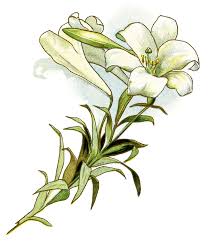 